En date du 29 mars 2023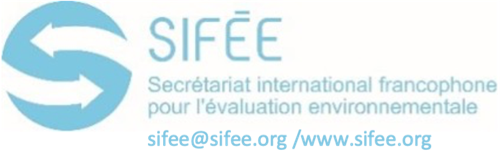 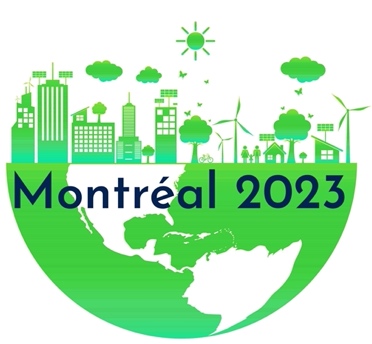 Programme détaillédu Colloque  29 au 31 mars 2023Innovations règlementaires récentes en Francophonie et incidences sur la pratiqueMercredi 29 mars 12h00 Période d’accueil et d’inscriptionMercredi 29 mars 12h00 Période d’accueil et d’inscriptionMercredi 29 mars 12h00 Période d’accueil et d’inscriptionLancement du colloque Séance plénière, salle Polyvalente 13h30 à 15h00 - Animation : Jean Hébert, coordonnateur scientifique, SIFÉELancement du colloque Séance plénière, salle Polyvalente 13h30 à 15h00 - Animation : Jean Hébert, coordonnateur scientifique, SIFÉELancement du colloque Séance plénière, salle Polyvalente 13h30 à 15h00 - Animation : Jean Hébert, coordonnateur scientifique, SIFÉE13h30Mots de bienvenue Hassane CisséVice-Président du SIFÉEGeneviève BélangerDirectrice régionale intérimaire, Bureau régional du Québec, Agence d’évaluation d’impact du Canada (AÉIC) Lina LachapellePrésidente de l’Association québécoise pour l’évaluation d’impacts (AQÉI), Québec-CanadaClaude CodjiaDirecteur de l’Institut des sciences de l’environnement (ISE), UQAM, Québec-Canada13h50Présentation du programme du colloque et des objectifs poursuivis Jean HébertCoordonnateur scientifique, SIFÉE14h00Conférence plénière, salle PolyvalenteAnimation : Jean HébertBilan des réalisations de l’IFDD et état des lieuxde l’évaluation environnementale en FrancophonieLionelle Ngo-Samnick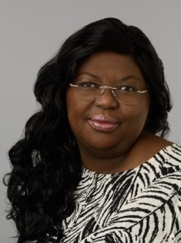 Spécialiste de programmes à l’Institut de la Francophonie pour le développement durable (IFDD), organe subsidiaire de l’Organisation internationale de la Francophonie (OIF).Ingénieure agro-économiste, Lionelle Ngo-Samnick est également titulaire d’un Master II en sciences humaines et sociales. Elle a plus de 20 ans d’expérience professionnelle acquise dans l'élaboration, la gestion et le suivi de programmes de développement.Intervenant à toutes les échelles de la gouvernance publique, elle a contribué à la facilitation de plusieurs processus onusiens majeurs, notamment le Programme d’action mondial pour la jeunesse, le Sommet mondial sur la société de l’information ou les Objectifs de développement. Cette expérience diversifiée acquise dans plus de 30 pays à travers le monde lui permet d’avoir une parfaite connaissance des enjeux globaux de développement.Auteur et éditeur prolifique, elle a publié une trentaine d’ouvrages dans des formats variés (allant des ouvrages de référence, des guides pratiques aux bandes dessinées, livre de recettes, contes, etc.), des cours en ligne, vidéos et podcasts avec le développement durable comme fil conducteur.Conférence plénière, salle PolyvalenteAnimation : Jean HébertBilan des réalisations de l’IFDD et état des lieuxde l’évaluation environnementale en FrancophonieLionelle Ngo-SamnickSpécialiste de programmes à l’Institut de la Francophonie pour le développement durable (IFDD), organe subsidiaire de l’Organisation internationale de la Francophonie (OIF).Ingénieure agro-économiste, Lionelle Ngo-Samnick est également titulaire d’un Master II en sciences humaines et sociales. Elle a plus de 20 ans d’expérience professionnelle acquise dans l'élaboration, la gestion et le suivi de programmes de développement.Intervenant à toutes les échelles de la gouvernance publique, elle a contribué à la facilitation de plusieurs processus onusiens majeurs, notamment le Programme d’action mondial pour la jeunesse, le Sommet mondial sur la société de l’information ou les Objectifs de développement. Cette expérience diversifiée acquise dans plus de 30 pays à travers le monde lui permet d’avoir une parfaite connaissance des enjeux globaux de développement.Auteur et éditeur prolifique, elle a publié une trentaine d’ouvrages dans des formats variés (allant des ouvrages de référence, des guides pratiques aux bandes dessinées, livre de recettes, contes, etc.), des cours en ligne, vidéos et podcasts avec le développement durable comme fil conducteur.14h45PauseSession sur les changements réglementaires et incidences sur l’innovation dans la pratique en évaluation environnementale Séance plénière, salle Polyvalente15h00 à 17h00 - Animation : Luc Valiquette, conseiller scientifique, SIFÉESession sur les changements réglementaires et incidences sur l’innovation dans la pratique en évaluation environnementale Séance plénière, salle Polyvalente15h00 à 17h00 - Animation : Luc Valiquette, conseiller scientifique, SIFÉESession sur les changements réglementaires et incidences sur l’innovation dans la pratique en évaluation environnementale Séance plénière, salle Polyvalente15h00 à 17h00 - Animation : Luc Valiquette, conseiller scientifique, SIFÉE15h00Continent africainIssa Maman-SaniDirecteur Environnement, Banque africaine de développement15h30Continent européenStephen TeeuwenSecrétaire technique pour la coopération internationale, Commission néerlandaise pour l’Évaluation environnementale (CNÉE) 16h00Continent américainCanada (AÉIC)Geneviève BélangerDirectrice régionale intérimaire, Bureau régional du Québec, Agence d’évaluation d’impact du Canada16h30Québec (MELCCFP)Ian Courtemanche et Mélissa GagnonDirecteur général des évaluations environnementales et stratégiques, ministère de l’Environnement et de la lutte aux changements climatiques, de la Faune et des parcs (MELCCFP), Québec-CanadaCocktail dinatoire17h00 à 19h00Salle PolyvalenteAllocution pré-enregistrée de M. Benoit CharretteMinistre de l’Environnement, de la Lutte aux changements climatiques, de la Faune et des Parcs du Québec (MELCCFP)Jeudi 30 mars 8h00 à 12h00 Jeudi 30 mars 8h00 à 12h00 Jeudi 30 mars 8h00 à 12h00 8h00AccueilAccueil8h30Conférence plénière salle PolyvalenteAnimation : Jean HébertCadre réglementaire en environnement et participation des Premières NationsConférence plénière salle PolyvalenteAnimation : Jean HébertCadre réglementaire en environnement et participation des Premières NationsConférence plénière salle PolyvalenteAnimation : Jean HébertCadre réglementaire en environnement et participation des Premières NationsConférence plénière salle PolyvalenteAnimation : Jean HébertCadre réglementaire en environnement et participation des Premières NationsElisabeth PattersonMe Patterson est avocate et associée chez Dionne Schulze s.e.n.c.. Elle a une pratique juridique variée, représentant principalement des entités autochtones (gouvernements, entreprises et organisations à but non lucratif).Me Patterson conseille les clients en matière d’obligation de consulter les autochtones, de revendications particulières, d’autonomie gouvernementale, de droit de l’environnement et aussi relativement à la protection de la culture autochtone et des renseignements personnels, notamment dans le cadre de projets de recherche. 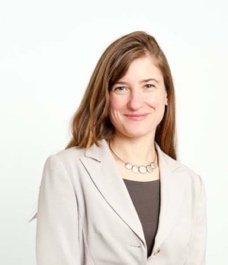 Elisabeth a été impliquée dans des projets de formation en Amérique latine, notamment avec Avocats sans frontières Canada.  Québec-CanadaSara AndradeSara Andrade est avocate chez Dionne Schulze depuis juin 2019. Elle travaille notamment dans des dossiers en matière d'évaluation d’impact, d'obligation de consultation et d'accommodement et de gouvernance environnementale. 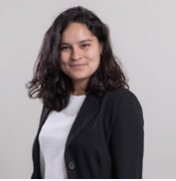 Me Andrade accompagne les communautés autochtones dès l'étape de consultation dans le cadre de projets spécifiques, d'évaluations régionales et de réformes législatives et règlementaires. Québec-CanadaSara AndradeSara Andrade est avocate chez Dionne Schulze depuis juin 2019. Elle travaille notamment dans des dossiers en matière d'évaluation d’impact, d'obligation de consultation et d'accommodement et de gouvernance environnementale. Me Andrade accompagne les communautés autochtones dès l'étape de consultation dans le cadre de projets spécifiques, d'évaluations régionales et de réformes législatives et règlementaires. Québec-Canada9h30Séances parallèles (1)Innovations réglementaires et étude d’impactSalle PolyvalenteAnimation : Jean-Philippe WaaubEdna Blanc-Civil (AMC, Québec-Canada)  Application de la Loi sur l’Étude d’impact et du processus d’intégration de l’environnement dans les projets de développement international financés par Affaires mondiales Canada  Séances parallèles (2) Approche par enjeux  et participation autochtoneSalle SH-3260Animation : Lina LachapelleMarie-Ève Martin (Transfert Environnement et Société, Québec-Canada) Projet d’usine d’hydroxyde de lithium à Bécancour : Construire le dialogue avec les parties prenantes et les communautés autochtones à travers la réalisation d’une évaluation environnementale et sociale volontaire par enjeux9h50Stephen Teeuwen (CNEE, Pays-Bas) : Innovations réglementaires pour les évaluations environnementales ayant des impacts transfrontaliersJulie Dontigny / Benoit Gagnon (HATCH, Québec-Canada) Approche par enjeux pour l'ÉI du projet d'usine d'hydroxyde de lithium à Bécancour10h15PausePause10h30Séances parallèles (3)   Innovations réglementaires et étude d’impact (suite)Salle PolyvalenteAnimation : Jean-Philippe WaaubMichèle Leduc-Lapierre (CCEBJ, Québec-Canada) À la découverte du régime de protection de l’environnement et du milieu social propre au Territoire de la Baie-James   Séances parallèles (4) Gouvernance et savoir autochtoneSalle SH-3260Animation : Lina Lachapelle Caroline Dunn (AÉIC, Québec-Canada) Politiques pour l’inclusion respectueuse du savoir autochtone dans les évaluations d’impacts au Canada11h15Hassane Cissé (BNÉE-MELCD, Niger) Innovations et étude d’impact au NigerVéronique Lalande (AÉIC, Québec-Canada)Plus de collaboration pour de meilleurs résultats : Un modèle de collaboration pour les évaluations environnementales entre le gouvernement du Canada et le Gouvernement de la Nation Crie12h00LunchLunchJeudi 30 mars 13h30 à 17h00Jeudi 30 mars 13h30 à 17h0013h30Séances parallèles (5) Méthodes d’étude d’impact :      vers le numériqueSalle PolyvalenteAnimation : Yves Marcil  Jean-Philippe Waaub (UQAM, Québec-Canada) La localisation optimale d’un projet de ligne aérienne de transport : outils informatisésSéances parallèles (6) Évaluation stratégique et changements climatiques Salle SH-3260Animation : Luc ValiquetteEdna Blanc Civil (Affaires mondiales Canada)L’évaluation environnementale stratégique à AMC14h15Felix-Antoine Audet (WSP, Québec-Canada) Utilisation des outils numériques pour rendre les EIE accessibles, assurer une participation active des communautés et compenser les impacts d’un projet au sein de son milieu d’insertionCatherine Coutu (Environnement et changements climatiques, Canada)Évaluation stratégique des changements climatiques dans le cadre du processus fédéral d’évaluation d’impact15h00Claude Codjia (ISE-UQAM, Québec-CanadaLe rôle de l'intelligence des savoirs traditionnels dans la gestion de l'environnement en Afrique subsaharienneCéline Monfils (AÉIC, Québec-Canada)L’évaluation d’impact et l’adaptation aux changement climatiques 15h45Pause16h00Conférence plénière, salle PolyvalenteAnimation : Jean HébertLa vulgarisation scientifique en évaluation environnementaleConférence plénière, salle PolyvalenteAnimation : Jean HébertLa vulgarisation scientifique en évaluation environnementale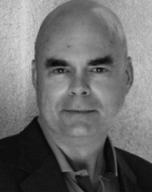 MICHEL ROCHONPhysiologiste de formation, Michel Rochon est journaliste et communicateur scientifique et médical depuis plus de 30 ans, dont une grande partie pour la Société Radio-Canada. Chargé de cours à l’École des médias de l’UQAM, auteur, conférencier, il a également été conseiller stratégique à l’Institut du Nouveau Monde et ancien président de l’Association des communicateurs scientifiques du Québec. Québec-CanadaMICHEL ROCHONPhysiologiste de formation, Michel Rochon est journaliste et communicateur scientifique et médical depuis plus de 30 ans, dont une grande partie pour la Société Radio-Canada. Chargé de cours à l’École des médias de l’UQAM, auteur, conférencier, il a également été conseiller stratégique à l’Institut du Nouveau Monde et ancien président de l’Association des communicateurs scientifiques du Québec. Québec-Canada17h00Fin de la journéeVendredi 31 mars 8h00 à 10h50Vendredi 31 mars 8h00 à 10h508h00Accueil8h30Conférence plénière, salle PolyvalenteAnimation : Jean HébertLes défis énergétiques mondiaux et la prise en compte de l’environnementConférence plénière, salle PolyvalenteAnimation : Jean HébertLes défis énergétiques mondiaux et la prise en compte de l’environnementYvan Cliche 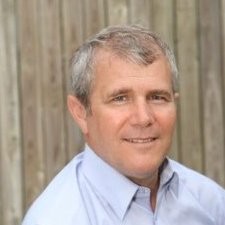 Fellow et spécialiste en énergie au Centre d'études et de recherches internationales de l'Université de Montréal (CÉRIUM), il a œuvré comme délégué commercial à Hydro-Québec et comme fonctionnaire international à la Banque africaine de développement (Tunis). Il est l'auteur du livre Jusqu'à plus soif. Enjeux et conflits énergétiques, portant sur la géopolitique de l'énergie (Éditions Fides, 2022) et rédacteur de commentaires sur l'énergie dans les médias québécois. Québec-CanadaYvan Cliche Fellow et spécialiste en énergie au Centre d'études et de recherches internationales de l'Université de Montréal (CÉRIUM), il a œuvré comme délégué commercial à Hydro-Québec et comme fonctionnaire international à la Banque africaine de développement (Tunis). Il est l'auteur du livre Jusqu'à plus soif. Enjeux et conflits énergétiques, portant sur la géopolitique de l'énergie (Éditions Fides, 2022) et rédacteur de commentaires sur l'énergie dans les médias québécois. Québec-Canada9h30Séance plénièreAméliorer la pratiqueSalle PolyvalenteAnimation : Yves MarcilIsabelle Turcotte (Gestionnaire de commission d’examen, AÉIC, Québec-Canada)Approches centrées sur les enjeux – Méthodologies et expériences de l’Agence d’évaluation d’impact du CanadaSéance plénièreAméliorer la pratiqueSalle PolyvalenteAnimation : Yves MarcilIsabelle Turcotte (Gestionnaire de commission d’examen, AÉIC, Québec-Canada)Approches centrées sur les enjeux – Méthodologies et expériences de l’Agence d’évaluation d’impact du Canada9h50Noémie Deshais (AÉIC, Québec-Canada)L’analyse comparative entre les sexes plus (ACS+) dans le cadre de l’évaluation d’impact10h10Jean Hébert / Lina Lachapelle (AQÉI, Québec-Canada)Mieux communiquer les évaluations environnementales: pistes pour l'action10h30Luc Valiquette (AQÉI, Québec-Canada)Le projet de Système de Reconnaissance Professionnelle de l'AQÉI10h50PausePauseVendredi 31 mars 11h10 à 13h00Vendredi 31 mars 11h10 à 13h00Vendredi 31 mars 11h10 à 13h00Vendredi 31 mars 11h10 à 13h00Vendredi 31 mars 11h10 à 13h00Séance plénièreÉtudes de casProjet transfrontalierSalle PolyvalenteAnimation : Yves Marcil Séance plénièreÉtudes de casProjet transfrontalierSalle PolyvalenteAnimation : Yves Marcil Séance plénièreÉtudes de casProjet transfrontalierSalle PolyvalenteAnimation : Yves Marcil 11h10Hassane Cissé (BNÉE-MELCD, Niger) EIES du Pipeline Niger Bénin: un projet transfrontalier. Vue du NigerHassane Cissé (BNÉE-MELCD, Niger) EIES du Pipeline Niger Bénin: un projet transfrontalier. Vue du Niger11h30Ousmane Fall (BAD, Tunisie)Enjeux et défis liés à la mitigation des risques associés au travail forcé et à l’esclavage moderne dans les chaînes d’approvisionnement des panneaux solaires : une approche intégrée de la BADOusmane Fall (BAD, Tunisie)Enjeux et défis liés à la mitigation des risques associés au travail forcé et à l’esclavage moderne dans les chaînes d’approvisionnement des panneaux solaires : une approche intégrée de la BAD11h50Panel : Vers où se dirige la pratique de l’évaluation environnementale en FrancophoniePlénière de clôture, Salle PolyvalenteAnimation : Luc Valiquette, conseiller scientifique, SIFÉEPanel : Vers où se dirige la pratique de l’évaluation environnementale en FrancophoniePlénière de clôture, Salle PolyvalenteAnimation : Luc Valiquette, conseiller scientifique, SIFÉEPanel : Vers où se dirige la pratique de l’évaluation environnementale en FrancophoniePlénière de clôture, Salle PolyvalenteAnimation : Luc Valiquette, conseiller scientifique, SIFÉEPanel : Vers où se dirige la pratique de l’évaluation environnementale en FrancophoniePlénière de clôture, Salle PolyvalenteAnimation : Luc Valiquette, conseiller scientifique, SIFÉEComposition   du panel :Hassane Cissé Directeur Général du Bureau National d'Évaluation Environnementale (BNEE) du Niger Anne-Marie Gaudet Vice-présidente nationale Responsabilité sociale et relations avec les communautés, WSPLina LachapellePrésidente de l'Association québécoise pour l'évaluation d'impacts (AQÉI)Stephen TeeuwenSecrétaire technique de la Commission néerlandaise pour l'évaluation environnementale (CNEE)Jean-Philippe WaaubProfesseur titulaire, département de géographie, Université du Québec à Montréal (UQAM), Québec-CanadaHassane Cissé Directeur Général du Bureau National d'Évaluation Environnementale (BNEE) du Niger Anne-Marie Gaudet Vice-présidente nationale Responsabilité sociale et relations avec les communautés, WSPLina LachapellePrésidente de l'Association québécoise pour l'évaluation d'impacts (AQÉI)Stephen TeeuwenSecrétaire technique de la Commission néerlandaise pour l'évaluation environnementale (CNEE)Jean-Philippe WaaubProfesseur titulaire, département de géographie, Université du Québec à Montréal (UQAM), Québec-CanadaHassane Cissé Directeur Général du Bureau National d'Évaluation Environnementale (BNEE) du Niger Anne-Marie Gaudet Vice-présidente nationale Responsabilité sociale et relations avec les communautés, WSPLina LachapellePrésidente de l'Association québécoise pour l'évaluation d'impacts (AQÉI)Stephen TeeuwenSecrétaire technique de la Commission néerlandaise pour l'évaluation environnementale (CNEE)Jean-Philippe WaaubProfesseur titulaire, département de géographie, Université du Québec à Montréal (UQAM), Québec-Canada13h00Mot de la fin du colloqueHassane CisséVice-Président du SIFÉE